ЯМАЛО-НЕНЕЦКИЙ АВТОНОМНЫЙ ОКРУГДЕПАРТАМЕНТ ОБРАЗОВАНИЯ  АДМИНИСТРАЦИИ ПУРОВСКОГО РАЙОНАМУНИЦИПАЛЬНОЕ БЮДЖЕТНОЕ ОБРАЗОВАТЕЛЬНОЕ УЧРЕЖДЕНИЕ ДОПОЛНИТЕЛЬНОГО ОБРАЗОВАНИЯ «ДОМ ДЕТСКОГО ТВОРЧЕСТВА» П. ХАНЫМЕЙ, ПУРОВСКОГО РАЙОНАИндивидуальная маршрутная книжка Капши НатальиПедагог дополнительного образованияВажинская Ирина Николаевнап. Ханымей2012 г.Индивидуальная маршрутная книжкаФ. И. О. Капша   Наталья   Алексеевна Дата рождения:  19.04.2000 г.Год поступления: 2007 г.Образовательное учреждение: Муниципальное бюджетное образовательное учреждение дополнительного образования детей «Дом детского творчества»Объединение: студия «Музыкальная гостиная»Образовательная программа и срок реализации:1.«Волшебной музыки страна» - 3 года (реализована)2.  «Мир вокального искусства» - 3 года (2010-2013 г. г.)3. Индивидуальный образовательный маршрут по эстрадно-джазовому вокалу- 3 года (2011-2014 г. г.)Ф. И. О. педагога:  Важинская Ирина НиколаевнаФ. И. О. родителей:  Капша Алексей Иванович, Капша Татьяна ГригорьевнаАдрес: п. Ханымей, кв. Школьный д. 1, кв.12, тел. 89222877623САМОАНАЛИЗ ВЫПУСКНИКАМои сильные стороны (что меня отличает от других людей): Я отличаюсь внешностью, характером, своим умом. Я – добрая, вежливая, неконфликтная, аккуратная, старательная в учёбе и быту.Что я умею делать хорошо: Готовить завтрак, делать уборку в квартире, гладить бельё, хорошо учиться.Сфера моих жизненных интересов: Люблю заниматься пением, рисованием; читать книги приключенческого жанра, смотреть фантастические фильмы; увлекаюсь различными видами поделок. Мои перспективные цели: Я хочу закончить престижный ВУЗ и найти хорошую работу, а в настоящее время буду продолжать заниматься пением и стараться достичь более высоких результатов.Что мне нужно сделать по достижению собственных перспектив (чему научиться, что посетить, в чём принять участие):Мне нужно хорошо учиться, трудиться, участвовать во всех мероприятиях как школы, так и Дома детского творчества, в конкурсах различного уровня в номинации «Эстрадный вокал» .РЕКОМЕНДАЦИИ ПЕДАГОГА:Заслуживает поощрения: Выдано Свидетельство об окончании обучения в студии «Музыкальная гостиная»  по образовательным  программам  «Волшебной музыки страна» и «Мир вокального искусства» (850ч.), Благодарственное письмо родителям. Обратить внимание на осанку  во время исполнения песни, на дыхание, психологическое состояние перед выступлением. Следить за ритмом.ЖЕЛАНИЕ ЗАНИМАТЬСЯ В ОБЪЕДИНЕНИИ(МОТИВАЦИЯ К ОСВОЕНИЮ ПРОГРАММЫ)РЕЗУЛЬТАТЫ ОСВОЕНИЯ ПРОГРАММЫМОНИТОРИНГ ЛИЧНОСТНОГО РАЗВИТИЯПЕРСОНАЛЬНЫЕ ДОСТИЖЕНИЯДИАГНОСТИЧЕСКАЯ КАРТА ОБУЧАЮЩЕГОСЯМОНИТОРИНГ РЕЗУЛЬТАТОВ ОБУЧЕНИЯ РЕБЁНКА ПО ДОПОЛНИТЕЛЬНОЙ ОБРАЗОВАТЕЛЬНОЙ ПРОГРАММЕМОНИТОРИНГ ЛИЧНОСТНОГО РАЗВИТИЯ РЕБЁНКА В ПРОЦЕССЕ ОСВОЕНИЯ ИМ ДОПОЛНИТЕЛЬНОЙ ОБРАЗОВАТЕЛЬНОЙ ПРОГРАММЫМОИ ОЖИДАНИЯМОИ ОЖИДАНИЯ1 ГОДЯ ожидала, что у меня будет больше творческих достижений в области вокала2 ГОД3 ГОД1 год обучения2 год обучения3 год обучения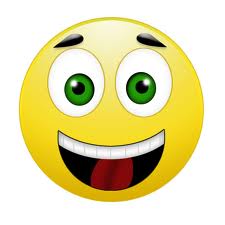 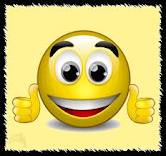 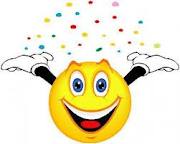 Уч.год1.Теорет.подго-товка1.Теорет.подго-товка1.Теорет.подго-товка2.Практич.подготовка2.Практич.подготовка2.Практич.подготовка2.Практич.подготовка3.Общеучебные умения и навыки3.Общеучебные умения и навыки3.Общеучебные умения и навыки3.Общеучебные умения и навыки3.Общеучебные умения и навыки3.Общеучебные умения и навыки3.Общеучебные умения и навыки3.Общеучебные умения и навыки3.Общеучебные умения и навыкиуУч.год1.11.2у2.12.22.3у3.113.123.133.213.223.233.313.323.3у2011-201255средний555средний5511055101010средний2012-201388высокий777средний101081077101010высокий2013-20141010высокий101010высокий101010101010101010высокийУч.год1.Организационно-волевые качества1.Организационно-волевые качества1.Организационно-волевые качества1.Организационно-волевые качества2.Ориентационныекачества2.Ориентационныекачества2.Ориентационныекачества3.Поведенческиекачества3.Поведенческиекачества3.ПоведенческиекачестваУровеньза годУч.год1.11.21.3у2.12.2у3.13.2уУровеньза год2011-201210510выс.1010выс.55ср.выс.2012-201310810выс.1010выс.1010выс.выс.2013-2014101010выс.1010выс.1010выс.выс.Название конкурсаПоселко-выйРайонный  Всероссийский Междуна-родныйСмотр – конкурс юных дарований «Ямальские таланты» 2011-2012 1 место---Конкурс юных дарований «Парад надежд»2011-2012-участник--Фестиваль детского и юношеского творчества «Золотые купола» 2011-2012---Участник  Фестиваль-конкурс детского и юношеского творчества «Два кота», г. Кыштым, 2012-2013--Дипломант 3 ст.-Поселковый конкурс юных дарований«Ямальские таланты» 2013-2014 2 место---Всероссийская дистанционная олимпиада «Волшебный мир музыки» от «Интеллектум»2013-2014--1 место-Международный дистанционный конкурс вокалистов «Звездный проект»---Лауреат 3 ст.Показатели (оцениваемыепараметры)Показатели (оцениваемыепараметры)Критерии Степень выраженности оцениваемого качестваБаллы 1.Теоретическая подготовка ребёнка1.Теоретическая подготовка ребёнка1.Теоретическая подготовка ребёнка1.Теоретическая подготовка ребёнка1.Теоретическая подготовка ребёнкаТеоретические знания (по основным разделам учебно-тематического плана программы)Теоретические знания (по основным разделам учебно-тематического плана программы)Соответствие теоретических знаний ребёнка программным требованиямМинимальный уровень (ребёнок овладел менее чем ½ объёма знаний, предусмотренных программой);Средний уровень (объём усвоенных знаний составляет более ½);Максимальный уровень (ребёнок освоил практически весь объём знаний, предусмотренных программой за конкретный период)1510Владение специальной терминологиейВладение специальной терминологиейОсмысленность и правильность использования специальнойтерминологииМинимальный уровень (ребёнок, как правило, избегает употреблять специальные термины);Средний уровень (ребёнок сочетает специальную терминологию с бытовой);Максимальный уровень (специальные термины употребляет осознанно в полном соответствии с их содержанием)1510ВЫВОД:ВЫВОД:Уровень теоретической подготовкиНизкий Средний Высокий 2-67-1415-20Практическая подготовка ребёнкаПрактическая подготовка ребёнкаПрактическая подготовка ребёнкаПрактическая подготовка ребёнкаПрактическая подготовка ребёнкаПрактические умения и навыки, предусмотренные программой (по основным разделам уч.-темат. плана программы)Практические умения и навыки, предусмотренные программой (по основным разделам уч.-темат. плана программы)Соответствие практич. умений и навыков программным требованиям. Отсутствие затруднений в использовании специального оборудования и оснащенияМинимальный уровень (ребёнок овладел менее чем ½ предусмотренных умений и навыков);Средний уровень (объём освоенных умений и навыков составляет более ½);Максимальный уровень (ребёнок овладел практически всеми умениями и навыками)1510 Владение специальным оборудованием и оснащением Владение специальным оборудованием и оснащениемСоответствие практич. умений и навыков программным требованиям. Отсутствие затруднений в использовании специального оборудования и оснащенияМинимальный уровень (ребёнок овладел менее чем ½ предусмотренных умений и навыков);Средний уровень (объём освоенных умений и навыков составляет более ½);Максимальный уровень (ребёнок овладел практически всеми умениями и навыками)1510 Владение специальным оборудованием и оснащением Владение специальным оборудованием и оснащениемСоответствие практич. умений и навыков программным требованиям. Отсутствие затруднений в использовании специального оборудования и оснащенияМинимальный уровень умений (ребёнок испытывает серьёзные затруднения при работе с оборудованием);Средний уровень (работает с оборудованием с помощью педагога);Максимальный уровень (работает с оборуд. самостоятельно, не испытывает особых трудностей)1510Творческие навыкиТворческие навыкиКреативность в выполнении практических заданийНачальный (элементарный) уровень развития креативности (ребёнок в состоянии выполнять лишь простейшие практические задания педагога);Репродуктивный уровень (выполняет, в основном задания на базе образца);Творческий уровень (выполняет практические задания с элементами творчества)1510ВЫВОД:ВЫВОД:Уровень практической подготовкиНизкий Средний Высокий 3-1011-2223-303.Общеучебные умения и навыки ребёнка3.Общеучебные умения и навыки ребёнка3.Общеучебные умения и навыки ребёнка3.Общеучебные умения и навыки ребёнка3.Общеучебные умения и навыки ребёнка3.1.Учебно-интеллектуальные умения;3.1.1.Умение подбирать и анализировать специальную литературуСамостоятельность в подборе и анализе литературыСамостоятельность в подборе и анализе литературыМинимальный уровень умений (обучающийся испытывает серьёзные затруднения при  работе с литературой, нуждается в постоянной помощи  и контроле педагога);Средний уровень (работает с лит-рой с помощью педагога или родителей);Максимальный уровень (работает с лит-рой самостоятельно, не испытывает особых затруднений)15103.1.2.Умение пользоваться компьютерными источниками информацииСамостоятельность в пользовании компьютерными источниками информацииСамостоятельность в пользовании компьютерными источниками информацииуровни – по аналогии с п. 3.1.1.15103.1.3.Умение осуществлять учебно-исследовательскую работу (писать рефераты, проводить самостоятельные учебные исследования)Самостоятельность в учебно-исследовательской работеСамостоятельность в учебно-исследовательской работеУровни – по аналогии с п. 3.1.1.15103.2.Учебно-коммуникативные умения:3.2.1. Умение слушать и слышать педагога3.2.2. Умение выступать перед аудиториейАдекватность восприятия информации, идущей от педагогаСвобода владения и подачи подготовленной информацииАдекватность восприятия информации, идущей от педагогаСвобода владения и подачи подготовленной информации151015103.2.3. Умение вести полемику, участвовать в дискуссииСамостоятельность в построении дискуссионного выступления, логика в построении доказательствСамостоятельность в построении дискуссионного выступления, логика в построении доказательств15103.3. Учебно-организационные умения и навыки:3.3.1. Умение организовать своё рабочее (учебное) место3.3.2. Навыки соблюдения в процессе деятельности правил безопасности3.3.3. Умение аккуратно выполнять работуВЫВОД:Способность самостоятельно готовить своё рабочее место к деятельности и убирать его за собой.Соответствие реальных навыков соблюдения правил безопасности программным требованиям.Аккуратность и ответственность в работе.Уровень общеучебных умений и навыковСпособность самостоятельно готовить своё рабочее место к деятельности и убирать его за собой.Соответствие реальных навыков соблюдения правил безопасности программным требованиям.Аккуратность и ответственность в работе.Уровень общеучебных умений и навыков1510151015109-3031-6263-90ЗАКЛЮЧЕНИЕРезультат обучения ребёнка по дополнительной образовательной программеРезультат обучения ребёнка по дополнительной образовательной программедо 4647-9899-140Показатели(оцениваемые параметры) Критерии Степень выраженности оцениваемого качестваСтепень выраженности оцениваемого качестваКол-во балловОрганизационно-волевые качестваОрганизационно-волевые качестваОрганизационно-волевые качестваОрганизационно-волевые качестваОрганизационно-волевые качества1.1.ТерпениеСпособность переносить(выдерживать) известные нагрузки в течение определённого времени, преодолевать трудностиТерпения хватает менее чем на ½ занятияТерпения хватает более чем на ½ занятияТерпения хватает на всё занятиеТерпения хватает менее чем на ½ занятияТерпения хватает более чем на ½ занятияТерпения хватает на всё занятие15101.2.ВоляСпособность активно побуждать себя к практическим действиямВолевые усилия ребёнка побуждаются извнеИногда – самим ребёнкомВсегда – самим ребёнкомВолевые усилия ребёнка побуждаются извнеИногда – самим ребёнкомВсегда – самим ребёнком15101.3.СамоконтрольУмение контролировать свои поступки (приводить к должному свои действия)Ребёнок постоянно действует под воздействием контроля извнеПериодически контролирует себя самПостоянно контролирует себя самРебёнок постоянно действует под воздействием контроля извнеПериодически контролирует себя самПостоянно контролирует себя сам1510ВЫВОД:Уровень сформированности организационно-волевых качествНизкий Средний Высокий Низкий Средний Высокий До 34-1516-30Ориентационные качестваОриентационные качестваОриентационные качестваОриентационные качестваОриентационные качества2.1.Самооценка2.1.СамооценкаСпособность оценивать себя адекватно реальным достижениямЗавышенная Заниженная Нормальная Завышенная Заниженная Нормальная 15102.2.Интерес к занятиям в детском объединенииВЫВОД:2.2.Интерес к занятиям в детском объединенииВЫВОД:Осознанное участие ребёнка в освоении образовательной программыУровень сформированности ориентационных качествИнтерес к занятиям продиктован ребёнку извне.Интерес периодически поддерживается самим ребёнком.Интерес постоянно поддерживается ребёнком самостоятельноНизкий Средний Высокий Интерес к занятиям продиктован ребёнку извне.Интерес периодически поддерживается самим ребёнком.Интерес постоянно поддерживается ребёнком самостоятельноНизкий Средний Высокий 1510До 23-1011-20Поведенческие качестваПоведенческие качестваПоведенческие качестваПоведенческие качестваПоведенческие качестваПоведенческие качества3.1.Конфликтность (отношение ребёнка к столкновению интересов (спору) в процессе3.1.Конфликтность (отношение ребёнка к столкновению интересов (спору) в процессеСпособность занять определённую позицию в конфликтной ситуацииСпособность занять определённую позицию в конфликтной ситуацииПериодически провоцирует конфликтыСам в конфликтах не участвует, старается их избежатьПытается самостоятельно уладить возникающие конфликты15103.2.Тип сотрудничества 
(отношение ребёнка к общим делам детского объединения)3.2.Тип сотрудничества 
(отношение ребёнка к общим делам детского объединения)Умение воспринимать общие дела как свои собственныеУмение воспринимать общие дела как свои собственныеИзбегает участия в общих делахУчаствует при побуждении извнеИнициативен в общих делах1510ВЫВОД:ВЫВОД:Уровень сформированности поведенческих качествУровень сформированности поведенческих качествНизкийСредний Высокий До 23-1011-20ЗАКЛЮЧЕНИЕЗАКЛЮЧЕНИЕРезультат личностного развития ребёнка в процессе освоения им дополнительной образовательной программыРезультат личностного развития ребёнка в процессе освоения им дополнительной образовательной программыНизкий Средний Высокий 0-78-3738-70